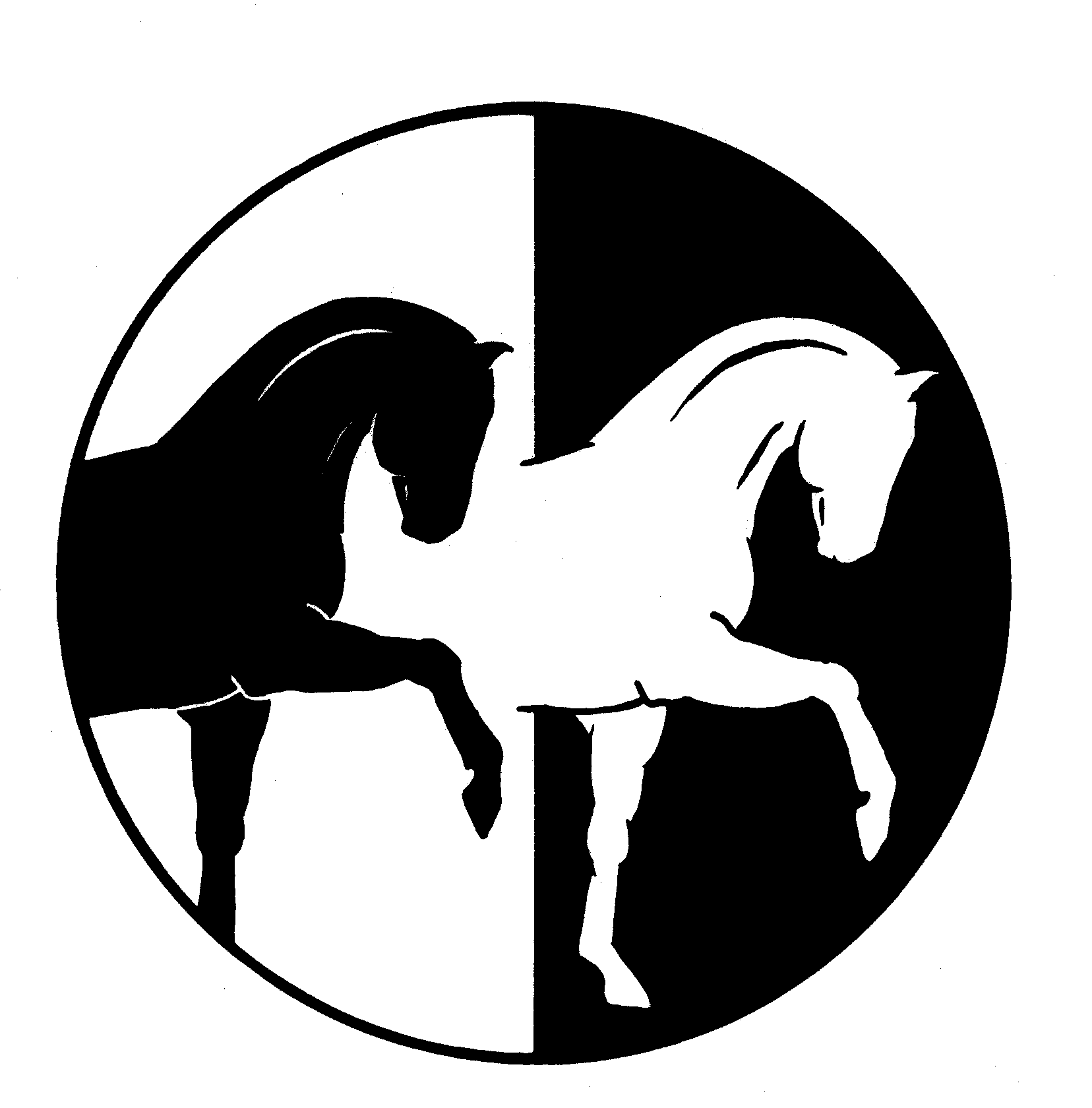 Plageskue og hingsteparade på Dorthealyst 2018. Dit avlsforbund inviteres hermed til at deltage på ovennævnte. Det afholdes den 21 april. Dorthealyst er Danmarks største plageskue og hingsteparade med over 100 tilmeldinger hvert år af  bl.a racerne Fjord, Connemara, Dartmoor, Shetland, DSP, Pinto, Haflinger, Russ, Tinker og Welsh. Dorthealyst ligger ved Knabstrup i Holbækområdet. Bedømmelsen foretages af meget erfarne dommere, der har en bred erfaring fra bedømmelse af mange racer.Her kan blandt andet nævnes Jørgen Finderup og Ole Wienecke.          PlageskueDer kan tilmeldes 1-års og 2-års hopper, hingste og vallakker og som noget nyt også 3-års hopper og vallakker. De bedste plage konkurrerer med plage fra de andre racer om at blive Best In Show. Skuet finder sted i ridehus. Udover ærespræmier til finaledeltagerne vil der i 2018 også gives mønstrings-/soigneringspræmie til hhv en plag og en hingst. Tilmeldingsgebyr er 200 kr pr plag.HingsteparadeAvlsgodkendte hingste kan tilmeldes og hver hingst tildeles 4 minutter til opvisning efter eget valg. Der vil også blandt disse blive udpeget en BIS-vinder. Da det de sidste år har været en succes med gratis tilmelding af godkendte hingste, gentages det i år. Der gives ærespræmier til BIS og BIS reserve samt præmie til bedst fremviste hingst. Der er intet tilmeldingsgebyr på godkendte hingste.Venligst send (mail) tilmeldinger, så de er fremme senest  19 marts til , Tissøvej 23, 4490 Jerslev. strangeh@hotmail.com , tlf. 50420125. Se dog på tilmeldingsblanketten hvem tilmeldinger, for specifikke racer, skal sendes til. Tilmeldingsblanket følger senere. Se i øvrigt vor facebookgruppe ”Plageskuet Dorthealyst”. Med venlig hilsenPå udvalgets vegneLone Christensen, jsdlonec@gmail.com                  Dorthealyst d. 21. april 2018          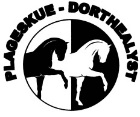 	                               Plageskue og Hingsteparade                                                   Dorthealyst d. 21. april 2018          	                               Plageskue og Hingsteparade                                                   Dorthealyst d. 21. april 2018          	                               Plageskue og Hingsteparade                                 Tilmeldingsskema OBS! 1 skema pr. pony Gebyr 200 kr pr plag. Godkendte hingste er gratis.Gebyr 200 kr pr plag. Godkendte hingste er gratis.Art: Sæt kryds           1-års hoppe:                2-års hoppe:                                 1-års hingst:              2-års hingst:                                                  1-års vallak                2-års vallak:                                  3-års hoppe               3-års vallakHingst til hingsteparaden::Reg.nr./stb.nr.: Farve:Reg.nr./stb.nr.: Farve:Navn:Reg.nr./stb.nr.: Reg.nr./stb.nr.: Far:Reg.nr./stb.nr.: Reg.nr./stb.nr.: Mor:Reg.nr./stb.nr.: Reg.nr./stb.nr.: Morfar:Reg.nr./stb.nr.: Reg.nr./stb.nr.: Født:                             hos:Født:                             hos:Født:                             hos:Ejer:Ejer:Ejer:Adresse:Adresse:Adresse:Email: (skal udfyldes hvis den haves)Email: (skal udfyldes hvis den haves)Email: (skal udfyldes hvis den haves)Tlf:Tlf:Tlf:Gebyr 200 kr. pr. plagGodkendte hingste til hingsteparaden er gratisGebyr 200 kr. pr. plagGodkendte hingste til hingsteparaden er gratisKr.Gebyr indsættes på konto reg 0537  konto 710822   Gebyr indsættes på konto reg 0537  konto 710822   Gebyr indsættes på konto reg 0537  konto 710822   Kopi af indbetaling skal vedlægges tilmeldingsblankettenVed tilmelding af Welshplage/hingste skal der medsendes kopi af afstamning, ellers er tilmelding ikke gyldig.Kopi af indbetaling skal vedlægges tilmeldingsblankettenVed tilmelding af Welshplage/hingste skal der medsendes kopi af afstamning, ellers er tilmelding ikke gyldig.Kopi af indbetaling skal vedlægges tilmeldingsblankettenVed tilmelding af Welshplage/hingste skal der medsendes kopi af afstamning, ellers er tilmelding ikke gyldig.SIDSTE FRIST FOR TILMELDING ER 19 marts 2018 Tilmeldingsblanketten sendes/mailes til:  Shetland: hanne.bjerre@icloud.comConnemara: Lone Christensen, Sorøvej 95, 4200 Slagelse, jsdlonec@gmail.com  Pinto: Marianne Christensen, Smidstrupvej 42, 3230 Græsted, marianne-c@sol.dk  DSP: Lotte Petersen, Hørløkkevej 14, 4450 Jyderup, runelarsen86@godmail.dk  Welsh: Bjarne Thers, Solbjergvej 22, 4270 Høng, stutterithers@mail.dk  Haflinger: Pernille Sandø, Kirkevej 26, 4572 Nørre Asmindrup, mail@pernille-sandoe.dkFjord, og andre racer: Flemming Strange-Hansen, Tissøvej 23, 4490 Jerslev, strangeh@hotmail.com  Udstillede heste skal være registreret i en forening der er godkendt af Landsudvalget for Heste.  Der kan dispenseres.Avlsgodkendte hingste skal være godkendte af det danske avlsforbund. SIDSTE FRIST FOR TILMELDING ER 19 marts 2018 Tilmeldingsblanketten sendes/mailes til:  Shetland: hanne.bjerre@icloud.comConnemara: Lone Christensen, Sorøvej 95, 4200 Slagelse, jsdlonec@gmail.com  Pinto: Marianne Christensen, Smidstrupvej 42, 3230 Græsted, marianne-c@sol.dk  DSP: Lotte Petersen, Hørløkkevej 14, 4450 Jyderup, runelarsen86@godmail.dk  Welsh: Bjarne Thers, Solbjergvej 22, 4270 Høng, stutterithers@mail.dk  Haflinger: Pernille Sandø, Kirkevej 26, 4572 Nørre Asmindrup, mail@pernille-sandoe.dkFjord, og andre racer: Flemming Strange-Hansen, Tissøvej 23, 4490 Jerslev, strangeh@hotmail.com  Udstillede heste skal være registreret i en forening der er godkendt af Landsudvalget for Heste.  Der kan dispenseres.Avlsgodkendte hingste skal være godkendte af det danske avlsforbund. SIDSTE FRIST FOR TILMELDING ER 19 marts 2018 Tilmeldingsblanketten sendes/mailes til:  Shetland: hanne.bjerre@icloud.comConnemara: Lone Christensen, Sorøvej 95, 4200 Slagelse, jsdlonec@gmail.com  Pinto: Marianne Christensen, Smidstrupvej 42, 3230 Græsted, marianne-c@sol.dk  DSP: Lotte Petersen, Hørløkkevej 14, 4450 Jyderup, runelarsen86@godmail.dk  Welsh: Bjarne Thers, Solbjergvej 22, 4270 Høng, stutterithers@mail.dk  Haflinger: Pernille Sandø, Kirkevej 26, 4572 Nørre Asmindrup, mail@pernille-sandoe.dkFjord, og andre racer: Flemming Strange-Hansen, Tissøvej 23, 4490 Jerslev, strangeh@hotmail.com  Udstillede heste skal være registreret i en forening der er godkendt af Landsudvalget for Heste.  Der kan dispenseres.Avlsgodkendte hingste skal være godkendte af det danske avlsforbund. 